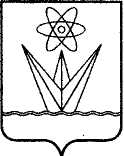 АДМИНИСТРАЦИЯ ЗАКРЫТОГО АДМИНИСТРАТИВНО – ТЕРРИТОРИАЛЬНОГО ОБРАЗОВАНИЯ  ГОРОД  ЗЕЛЕНОГОРСК КРАСНОЯРСКОГО КРАЯП О С Т А Н О В Л Е Н И Е05.03.2024                                         г. Зеленогорск                                             № 51-пО внесении изменений в Примерное положение об оплате труда работников муниципальных казенных учреждений по сопровождению деятельности органов местного самоуправления, находящихся в ведении Администрации ЗАТО г. Зеленогорск, утвержденное постановлением Администрации ЗАТО г. Зеленогорск от 12.01.2024 № 3-пВ соответствии с Трудовым кодексом Российской Федерации, постановлением Администрации ЗАТО г. Зеленогорска от 12.04.2021 № 46-п «Об утверждении Положения о системе оплаты труда работников муниципальных учреждений города Зеленогорска», на основании Устава города Зеленогорска Красноярского краяПОСТАНОВЛЯЮ:1. Внести в Примерное положение об оплате труда работников муниципальных казенных учреждений по сопровождению деятельности органов местного самоуправления, находящихся в ведении Администрации ЗАТО 
г. Зеленогорск, утвержденное постановлением Администрации ЗАТО г. Зеленогорск от 12.01.2024 № 3-п, следующие изменения:	1.1. Строку 5.6 таблицы в приложении № 1 изложить в следующей редакции:«                                                                                                                                     ». 1.2. Дополнить таблицу в приложении № 1 строкой 5.21 следующего содержания: «                                                                                                          ».2. Настоящее постановление вступает в силу в день, следующий за днем его опубликования в газете «Панорама», и распространяется на правоотношения, возникшие с 01.03.2024.Глава ЗАТО г. Зеленогорск                                                                       В.В. Терентьев5.6.Главный специалист по обеспечению деятельности органов местного самоуправления71675.21.Главный экономист8367